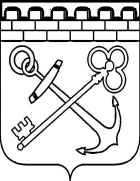 КОМИТЕТ ПО ТОПЛИВНО-ЭНЕРГЕТИЧЕСКОМУ КОМПЛЕКСУ ЛЕНИНГРАДСКОЙ ОБЛАСТИПРИКАЗ«___»______________2016 г.	 							№____О ВНЕСЕНИИ ИЗМЕНЕНИЙ В ПРИКАЗ КОМИТЕТА ПО ТОПЛИВНО-ЭНЕРГЕТИЧЕСКОМУ КОМПЛЕКСУ ЛЕНИНГРАДСКОЙ ОБЛАСТИ ОТ 23.05.2014 ГОДА №7 «ОБ УТВЕРЖДЕНИИ ПОРЯДКА ОТБОРА МУНИЦИПАЛЬНЫХ ОБРАЗОВАНИЙ ЛЕНИНГРАДСКОЙ ОБЛАСТИ ДЛЯ УЧАСТИЯ В РЕАЛИЗАЦИИ МЕРОПРИЯТИЙ ПО УСТАНОВКЕ АВТОМАТИЗИРОВАННЫХ ИНДИВИДУАЛЬНЫХ ТЕПЛОВЫХ ПУНКТОВ С ПОГОДНЫМ И ЧАСОВЫМ РЕГУЛИРОВАНИЕМ В ЖИЛИЩНОМ ФОНДЕ В РАМКАХ ПОДПРОГРАММЫ «ЭНЕРГОСБЕРЕЖЕНИЕ И ПОВЫШЕНИЕ ЭНЕРГЕТИЧЕСКОЙ ЭФФЕКТИВНОСТИ НА ТЕРРИТОРИИ ЛЕНИНГРАДСКОЙ ОБЛАСТИ НА 2014-2016 ГОДЫ» ГОСУДАРСТВЕННОЙ ПРОГРАММЫ ЛЕНИНГРАДСКОЙ ОБЛАСТИ «ОБЕСПЕЧЕНИЕ УСТОЙЧИВОГО ФУНКЦИОНИРОВАНИЯ И РАЗВИТИЯ КОММУНАЛЬНОЙ И ИНЖЕНЕРНОЙ ИНФРАСТРУКТУРЫ И ПОВЫШЕНИЕ ЭНЕРГОЭФФЕКТИВНОСТИ В ЛЕНИНГРАДСКОЙ ОБЛАСТИ»В целях проведения отбора муниципальных образований Ленинградской области для участия в реализации мероприятий по установке автоматизированных индивидуальных тепловых пунктов с погодным и часовым регулированием в жилищном фонде в рамках подпрограммы «Энергосбережение и повышение энергетической эффективности на территории Ленинградской области» государственной программы Ленинградской области «Обеспечение устойчивого функционирования и развития коммунальной и инженерной инфраструктуры и повышение энергоэффективности в Ленинградской области», приказываю:1. Внести изменения в приказ комитета по топливно-энергетическому комплексу Ленинградской области от 23.05.2014 года №7 «Об утверждении порядка отбора муниципальных образований Ленинградской области для участия в реализации мероприятий по установке автоматизированных индивидуальных тепловых пунктов с погодным и часовым регулированием в жилищном фонде в рамках подпрограммы «Энергосбережение и повышение энергетической эффективности на территории Ленинградской области на 2014-2016 годы» государственной программы Ленинградской области «Обеспечение устойчивого функционирования и развития коммунальной и инженерной инфраструктуры и повышение энергоэффективности в Ленинградской области» (далее – Приказ) следующего содержания:- в наименовании Приказа слова «подпрограммы «Энергосбережение и повышение энергетической эффективности на территории Ленинградской области на 2014-2016 годы с перспективой до 2020 года» заменить словами «подпрограммы «Энергосбережение и повышение энергетической эффективности на территории Ленинградской области»;  - в первом абзаце Приказа слова «подпрограммы «Энергосбережение и повышение энергетической эффективности на территории Ленинградской области на 2014-2016 годы с перспективой до 2020 года» заменить словами «подпрограммы «Энергосбережение и повышение энергетической эффективности на территории Ленинградской области»; - в пункте 1 Приказа слова «подпрограммы «Энергосбережение и повышение энергетической эффективности на территории Ленинградской области на 2014-2016 годы с перспективой до 2020 года» заменить словами «подпрограммы «Энергосбережение и повышение энергетической эффективности на территории Ленинградской области»;- в наименовании приложения к Приказу слова «подпрограммы «Энергосбережение и повышение энергетической эффективности на территории Ленинградской области на 2014-2016 годы с перспективой до 2020 года» заменить словами «подпрограммы «Энергосбережение и повышение энергетической эффективности на территории Ленинградской области»;  - в пункте 1 приложения к Приказу слова «подпрограммы «Энергосбережение и повышение энергетической эффективности на территории Ленинградской области на 2014-2016 годы с перспективой до 2020 года» заменить словами «подпрограммы «Энергосбережение и повышение энергетической эффективности на территории Ленинградской области»;  - абзац четвертый пункта 2 приложения к Приказу изложить в следующей редакции:«доля оснащенности общедомовыми приборами учета тепловой энергии многоквартирных домов на территории муниципального образования Ленинградской области, подлежащих оснащению приборами учета тепловой энергии в соответствии с Федеральным законом от 23 ноября 2009 года №261-ФЗ»;- абзац восьмой пункта 2 приложения к Приказу изложить в следующей редакции:«софинансирование мероприятий в текущем году из местного бюджета в размере не менее 4,5 процентов от стоимости реализации мероприятий Программы по установке АИТП в жилищном фонде на территории муниципального образования Ленинградской области»;- в пункт 2 приложения к Приказу добавить абзац следующего содержания:«наличие утвержденной администрацией муниципального образования Ленинградской области  «дорожной карты» по передаче объектов коммунальной инфраструктуры муниципального образования Ленинградской области в концессию»;  -  пункт 3 приложения к Приказу изложить в следующей редакции:«В целях проведения отбора муниципальных образований Ленинградской области Комитет размещает извещение о проведении конкурсного отбора муниципальных образований Ленинградской области на официальном сайте Администрации Ленинградской области в сети "Интернет" (www.power.lenobl.ru) с указанием предельного срока подачи муниципальными образованиями Ленинградской области конкурсных заявок. Прием конкурсных заявок начинается на следующий день после даты размещения извещения.В случае выделения в текущем году дополнительных бюджетных ассигнований из федерального бюджета и(или) областного бюджета Ленинградской области на софинансирование мероприятий по установке АИТП сумма бюджетных ассигнований распределяется между муниципальными образованиями Ленинградской области в соответствии с результатами проведенного ранее отбора муниципальных образований Ленинградской области в текущем году с учетом ранее выплаченных субсидий и при наличии у муниципальных образований Ленинградской области дополнительной потребности в средствах субсидии на установку АИТП.В случае если лимиты бюджетных ассигнований, предусмотренные на реализацию мероприятия в текущем году, распределены не в полном объеме, комитет объявляет о дополнительном конкурсном отборе. Извещение о проведении дополнительного конкурсного отбора среди соискателей размещается комитетом на официальном сайте Администрации Ленинградской области в сети "Интернет" с указанием предельного срока подачи соискателями конкурсных заявок. Прием конкурсных заявок начинается на следующий день после даты размещения извещения.На очередном заседании конкурсной комиссии распределяются остатки средств неиспользованных лимитов бюджетных ассигнований, предусмотренных на реализацию мероприятия в текущем году»;- в пункт 4 приложения к Приказу добавить абзац следующего содержания:« - утвержденная администрацией муниципального образования Ленинградской области «дорожная карта» по передаче объектов коммунальной инфраструктуры муниципального образования Ленинградской области в концессию»;- в пункте 5 приложения к Приказу цифры «70» заменить цифрами «60»;- в приложении 1 к Порядку отбора муниципальных образований Ленинградской области для участия в реализации мероприятий по установке автоматизированных индивидуальных тепловых пунктов с погодным и часовым регулированием в жилищном фонде в рамках подпрограммы «Энергосбережение и повышение энергетической эффективности на территории Ленинградской области на 2014-2016 годы с перспективой до 2020 года» государственной программы Ленинградской области «Обеспечение устойчивого функционирования и развития коммунальной и инженерной инфраструктуры и повышение энергоэффективности в Ленинградской области» (далее – Порядок) слова «подпрограммы «Энергосбережение и повышение энергетической эффективности на территории Ленинградской области на 2014-2016 годы с перспективой до 2020 года» заменить словами «подпрограммы «Энергосбережение и повышение энергетической эффективности на территории Ленинградской области»;- пункт 4 приложения 7 к Порядку изложить в следующей редакции:- пункт 5 приложения 7 к Порядку изложить в следующей редакции:- в  приложении 7 к Порядку добавить пункт следующего содержания:	2. Контроль за исполнением настоящего приказа оставляю за собой. Председатель комитета по топливно-энергетическому комплексу Ленинградской области                                                          		         А.В. Гаврилов4Процент софинансирования мероприятий по установке АИТП в текущем году из местного бюджета по отношению к общей стоимости мероприятия по установке АИТППроцент софинансирования мероприятий по установке АИТП в текущем году из местного бюджета по отношению к общей стоимости мероприятия по установке АИТП4Более 4,5%1044,5%55Процент оснащенности общедомовыми приборами учета тепловой энергии многоквартирных домов на территории муниципального образования Ленинградской области, подлежащих оснащению приборами учета тепловой энергии в соответствии с Федеральным законом от 23 ноября 2009 года №261-ФЗПроцент оснащенности общедомовыми приборами учета тепловой энергии многоквартирных домов на территории муниципального образования Ленинградской области, подлежащих оснащению приборами учета тепловой энергии в соответствии с Федеральным законом от 23 ноября 2009 года №261-ФЗ5Выше 31%55От 0% до 30%09Наличие утвержденной администрацией муниципального образования Ленинградской области  «дорожной карты» по передаче объектов коммунальной инфраструктуры муниципального образования Ленинградской области в концессиюНаличие утвержденной администрацией муниципального образования Ленинградской области  «дорожной карты» по передаче объектов коммунальной инфраструктуры муниципального образования Ленинградской области в концессию9Имеется109Отсутствует0